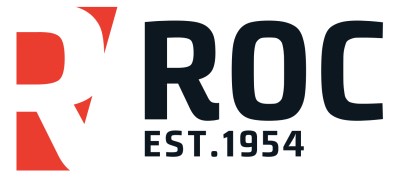 Rebel Oil Company, Inc. dba ROC – Customer/Sales Representative Checklist  10650 W Charleston BLV., Las Vegas, NV 89135 – Suite 100 Phone: (702) 382-5866 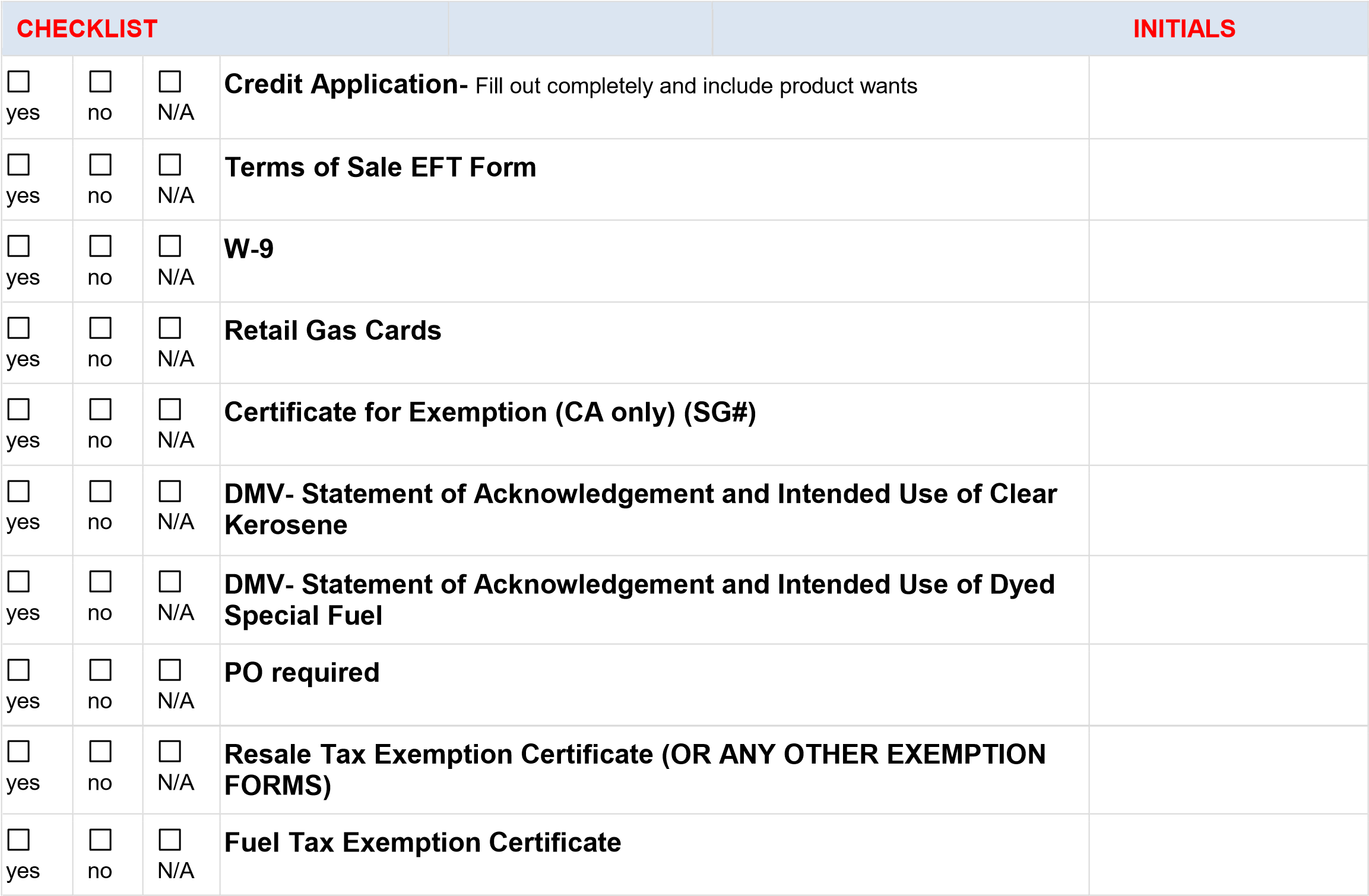 ***** Failure to complete all sections of Credit Application will delay processing.  ***** ROC Sales Rep.: _______________________________________     Approved ________     Denied _________  	 	 Credit Limit:__________________________________________ Date:____________________________________ 	 	By:_____________________________________ REBEL OFFICE NOTES: _____________________________________________________________________ __________________________________________________________________________________________ __________________________________________________________________________________________ 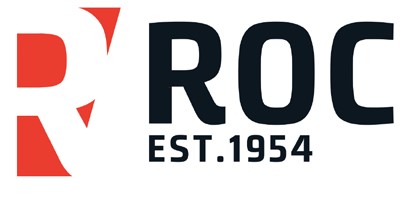 Rebel Oil Company, Inc., 10650 W Charleston BLV., Las Vegas, NV 89135 – Suite 100  (702) 382-5866 The undersigned applicant is furnishing the following information for the purpose of procuring and establishing credit with Rebel Oil Co., Inc.  d/b/a ROC.    Type of Entity: Fuel Co____   Trucking ___   Mining ___   Construction _____ Farming ______ Railroad ______ Bus Co ______ Sovereign Nation_____ Fed/State/Municipal Agency _______ Other __________________ Owner, Key Personnel Contacts: Name: ________________________ Title: ____________ Email: ________________________     Phone #: ________________ Name: _______________________ Title: ____________ Email: ________________________     Phone #: ________________ Name: _______________________ Title: ____________ Email: ________________________     Phone #: ________________ Bank Reference: Contact: ____________________________ Email: _________________________________    Phone #___________________ Trade References: Contact: ____________________________ Email: _________________________________    Phone #___________________ Contact: ____________________________ Email: _________________________________    Phone #___________________ Contact: ____________________________ Email: _________________________________    Phone #___________________ By signing below, I acknowledge, as an authorized representative of the Company, that the financial information provided represents a true and complete statement of Company’s financial condition and the above Bank and Trade references are authorized to release information to ROC for the purposes of establishing a Trade Credit Account with ROC.  Authorized Representative’s PRINTED Name: __________________________________________ Authorized Representative’s Signature: ___________________________________ Date: _____________________ Failure to provide complete and accurate information will significantly delay processing of this Credit Application 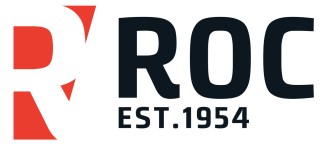 EFT CUSTOMER ENROLLMENT FORM AND TERMS OF SALES Company Name: _____________________________________________________________________________________________________ SSN or Taxpayer ID#: _______________________________________________________________________________________________ Name of Banking Institution: _______________________________________________________________________________________ Bank Account Number: ______________________________________________________________________________________________ Bank ABA Routing Number: _________________________________________________________________________________________ Type of Bank Account: _______________________________________________________________________________________________ Bank Address: ________________________________________________________________________________________________________ Company Contact / Title: ____________________________________________________________________________________________ Company Contact’s Telephone Number: ___________________________________________________________________________ Company Contact’s Email Address: (for payment Notification) __________________________________________________________ Signature & Title of Authorized Corporate Official______________________________________ Date: ____________________ Customer hereby authorizes ROC to initiate electronic funds transfer debit and credits entries to Customer’s deposit account described below and does further authorize the financial institution described below to debit or credit such entries to the Customer’s account. TERMS OF SALE  BULK FUEL – EFT Net 10 days, Oils & Lubricants – Net 30 days.  CARDLOCK PURCHASES – Net 15 days ROC, at their sole discretion, reserves the right to modify terms from time to time as they deem necessary. 	 Applicant agrees that each of the terms and conditions of sale stated on this application shall be a term of contract Applicant and Rebel are parties to a written contract. Rebel reserves the right to apply interest if purchases are not paid within terms stated. Interest charges will be due and payable on the thirtieth (30th) day after the original invoice date and will be charged monthly thereafter if applicable. If any item is returned from your bank, a return processing fee of $100 will be applied. If Rebel commences litigation or employs and attorney in order to secure payment of any sum due to it from Applicant, the Applicant agrees to pay a reasonable attorney fee in addition to all other sums due the undersigned warrants that.  Signature of Duly Authorized Representative_________________________________________Title______________________ Printed Name of Signor _______________________________________________________________Date ________________________ Select Location:  LV Terminal:           LV Warehouse:        Hesperia:           Kingman:           Tonopah:           Andy Devine: Dunphy/Elko:           Price, UT:            Midvale, UT:          Business Name:___________________________________ Contact: _____________________________ Address: ______________________ City: ________ ST: ___ ZIP: _____ FID#/SS# ___________________  Bill To Address: ___________________________________ CITY: ___________ STATE: ___ ZIP: _______  Type of Business:  Sole Proprietor _________  LLC/Partnership____________ Corporation __________ Credit Limit Desired: $______________________ Fuel/DEF: Y/N      Oils & Lubes: Y/N   Tax Exempt: Y/N Anticipated Annual Volume: _________________ # Years in Business: _________    Please provide copy of most recent Financial Statement and all Tax Exemption Certificates 